Activation of Emergency Medical ServicesCall 911. You must provide:Your nameLocation of injured athleteETHS is located at 1600 Dodge Avenue, Evanston IL 60201Use Door 38 to enter the lower level locker room and soccer locker roomUse Door 50 to enter the varsity locker roomNumber of individuals injuredCondition of athlete(s)Conscious or unconscious?Is he/she breathingHas severe bleeding?In shock?First aid treatment providedSplinting?Wound care?CPR/AED?Any other information requested by the dispatcherYou MUST call the Safety Department. Please provide:Your nameLocation of injured athleteNumber of individuals injuredNotify them that you have called EMS to the sceneSample EMS CallMy name is 	(your name)	 and I am calling from the (Lower Level/Soccer/Varsity) boys’ locker room at ETHS. We have      (number of individuals injured)	 athlete(s) who need immediate medical attention.  The athlete is       (condition of athlete)	. Our athletic trainers are on the scene and have provided       (first aid care)	. Please enter the rear parking lot via Church Street. Door 38 provides access to the Lower level and soccer locker rooms. It is just south of the small east parking lot. Door 50 provides access to the Varsity locker room. Follow the pathway on the left-hand side of the bike rack compound to reach Door 50.What is my role?CoachesBe prepared to assist with CPR, AED administration, or other life saving techniquesKeep athletes and staff a safe distance away from the injured athleteCall athlete’s emergency contact, bring parent to the area if they are on school groundsAthletic DirectorIf present, assist coaching staffAthletic TrainersAttend to injured athleteDesignate person to call 911Designate athletic training student to alert safety Team PhysicianIf present, attend to injured athleteAthletic Training StudentsAssist ATCs by bringing equipment to the siteAlert Safety upon requestAssist Safety personnel in directing EMS to injury siteSafetyMaintain crowd control to allow for quick and easy entrance of EMS personnelMeet EMS personnel and direct them to venue/injury siteObtain a written report for records; a copy must be provided to the athletic trainers when completeBoys’ Locker Rooms: Emergency Entrances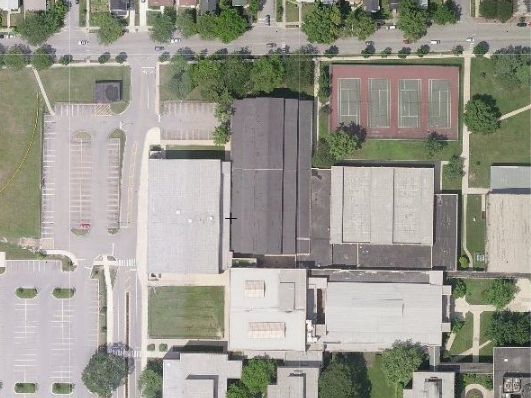 Enter the rear parking lot via Church Street.To reach the Lower Level locker rooms and soccer locker rooms, enter through Door 38. Door 38 is just south of the small east parking lot.To reach the Varisty locker room, enter through Door 50, which at the end of the pathway on the left-hand side of the bike racks. 	Emergency ResourcesChris Attaway, ATCAthletic TrainerOffice: 847-424-7358Cell: 405-314-4831Lucy Walsh, ATCAthletic TrainerOffice: 847-424-7373Cell: 773-480-0194Chris LivatinoAthletic DirectorOffice: 847-424-7380Cell: 847-417-7651Mike BurzawaAssistant Athletic DirectorOffice: 847-424-7390Cell: 630-675-8302Dr. Andrew HuntTeam PhysicianOffice: 847-724-4384Cell: 847-323-5546Safety Department847-424-7500Illinois Bone and Joint Urgent Care Clinic2350 Ravine Way, Suite 600Glenview, IL 60025847-832-6006North Shore University Health SystemsEvanston Hospital2650 Ridge AveEvanston, IL 60201847-570-2000